SIMCOE  CHAPTER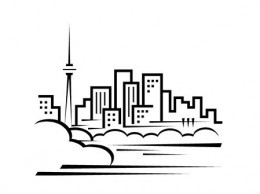 CPC Heritage Club                          Spring Newsletter – May  2017It is early May as I write this newsletter this month certainly is starting with living up to its' reputation of being when the flowers grow.  I have tulips in my backyard and daffodils in the front yard, already blooming.  Now if we could just get some sunshine!  This past and present week has brought us several rainy days . I have heard on the radio and TV that the Great Lakes are higher than they have been in 50 years.  We live on Frenchmen's Bay and the water level is very high . Our neighbours' front lawn looks more like a part of the bay than his front lawn.Our first luncheon was very successful with a great turnout.  Thank you to everyone who attended.  We have several wonderful trips and luncheons planned for the remainder of 2017.Currently we have 98 paid members and 10 Associate paid members.  There are a total of 860 members that makeup the Simcoe Heritage Chapter.   By becoming a paid member of the Simcoe Chapter  for the low cost of $10 for the year 2017, you will continue to receive the Quarterly newsletters and information about the dates and times of activities that will be offered to our Membership. You will also be eligible to join Goodlife Fitness and qualify for Johnson Insurance.President						Secretary/TreasurerMonday April 10 at 12: Noon The Mandarin RestaurantThere were a total of 32 people who attended our luncheon ( 25 members + 7 guests). We were able to collect a total of $59.65 for the Toronto Food Bank.  We will continue to do collections for our next few luncheons and make a donation later this year.Thursday  May 4 - A Spring Cruise on the Chi-CheemaunOur first trip of the year is this week and we have 7 of our members with 3 friends attending this tour.  I am looking forward to travelling on the 2017 positioning  voyage from Owen Sound to Tobermory on the Chi-Cheemaun.Upcoming  Events for 2017Wednesday May 17 at 12: Noon The Mandarin RestaurantWe will meet at The Mandarin Restaurant, 2206 Eglinton Ave East at Birchmount, in Scarborough for our buffet luncheon  We are asking that you bring a cash donation that will be given to The Daily Food Bank in Toronto. Seniors please bring along your identification.  The cost is $12 for Active paid Members and $15 for Non-members. Simcoe Chapter will subsidise for the buffet, drinks (non Alcoholic), taxes and tip.  Register early to reserve your spot by phoning: Marcella Drover at  416 - 690 - 7695Friday, June 23, 2017: Annual Charity Golf TournamentCalling all golfers in the Pineridge, Humber, Simcoe and Trent-Severn Chapters:The annual golf tournament and dinner will be held at the same location as lastyear, Lakeridge Links/Whispering Ridge Golf Course, located at 1355 BrawleyRoad, Brooklin.The cost has remained the same now for the last few years: $70 per memberwith no cart, $83 for a senior/member with a cart, and a non-senior $88 with acart. The tournament will be followed by a prime rib dinner and many prizes willbe awarded. When registering, please advise us if you require a cart, as we needto reserve these as soon as possible.Contact Les Kimmerer to register at (705) 320-9480. Cheques should be madeout to Pineridge Heritage Club, 629 Markham Rd., PO Box 90593, ScarboroughON, M1H 3G7. Please indicate what you are paying for. All registration should becompleted by May 31st.Monday  June 26  at 12: Noon The Mandarin RestaurantWe will meet at The Mandarin Restaurant, 2206 Eglinton Ave East at Birchmount, in Scarborough for our buffet luncheon  We are asking that you bring a cash donation that will be given to The Daily Food Bank in Toronto. Seniors please bring along your identification.  The cost is $12 for Active paid Members and $15 for Non-members. Simcoe Chapter will subsidise for the buffet, drinks (non Alcoholic), taxes and tip.  Register early to reserve your spot by phoning: Marcella Drover at  416 - 690 - 7695Wednesday  July 19 at 12: Noon The Mandarin RestaurantWe will meet at The Mandarin Restaurant, 2206 Eglinton Ave East at Birchmount, in Scarborough for our buffet luncheon  We are asking that you bring a cash donation that will be given to The Daily Food Bank in Toronto. Seniors please bring along your identification.  The cost is $12 for Active paid Members and $15 for Non-members. Simcoe Chapter will subsidise for the buffet, drinks (non Alcoholic), taxes and tip.  Register early to reserve your spot by phoning: Marcella Drover at  416 - 690 - 7695Thurs. Aug  3, 2017 :Voyage to the Falls -Enjoy Niagara and its attractions on this super summer day away! You’ll experience thespectacle of the American and ‘Horseshoe’ (Canadian) Falls “up close and personal” on a Voyage to the Falls aboard a Hornblower Cruise Boat … then view the Falls from above as you enjoy a Buffet Luncheon in the Summit Dining Room atop the Skylon Tower!10:30 a.m. Arrive in Niagara Falls, where we board the 700-passenger Hornblower, Niagara Cruises’ Catamaran, for a truly memorable cruise from its dock at the base of the Great Gorge past the ‘American’ and ‘Bridal Veil’ Falls, and the up-closeand personal connection with the thundering, awesome power and amazing mist of the mighty Horseshoe Falls.11:30 a.m. approx. After the cruise, ride to the top of the Skylon Tower to enjoy a Buffet Luncheon in the Summit Dining Room as you gaze down on the Falls.1:45 p.m. approx. Following lunch, re-board your coach and depart for a picturesque drive in the Falls area, then via the Niagara Parkway following the Niagara River to Niagara-on-the-Lake. There will be a short driving tour here, followed bysome time on your own for shopping and browsing.5:00 p.m. approx. Re-board the coach for your return drive back to Toronto.Just $101.00 Per Person Also includes Motorcoach Transportation, All Taxes and Meal Tip. Wed. Aug 16, 2017 :  A Luncheon Cruise on Lake Couchiching Plus ‘The Night the Lights Went Out on Broadway’ at the O.C.C Theatre, OrilliaHere’s a great summer day away for you! Motor north to Orillia to board the Island Princess cruise boat, and enjoy a tasty Hot Buffet Luncheon as you cruise the waters of lovely Lake Couchiching (12:00 p.m. – 1:30 p.m.) Lunch is on the spacious Main Deck, which is completely enclosed in case of inclement weather. Following the cruise we’ll motor over to Orillia’s O.C.C Theatre where the new Sunshine Festival Players present ‘The Night the Lights Went Out on Broadway’: On the night Ethel Merman died, all of the theatre producers on the ‘Great White Way’ turned their marquee lights off for an hour before their evening performances in tribute to the lady who for so many years was Broadway. But, you don’t think a little set-back like death would stop Ethel Merman, do you? From the time she passes to the time the lights come back on, Ethel, assisted by her nurse and attending physician, tells the remarkable story of this Broadway superstar, her climb to fame, and how she won the title of the greatest of ‘Broadway’s Broads.’ By the end everything is coming up roses, and so will you be, coming out of your seat to applaud this tour de force!Just $125.00 Per Person  Also includes Motorcoach Transportation, All Taxes and Meal TipThurs. Sept 14, 2017  : Wine and Cheese in Prince Edward County - A Jaunt with Guide Peter BrotherhoodMeet up with Guide Peter Brotherhood for one of his ‘jaunts’, this time into Prince Edward County, located just south of the Trenton/Belleville area. Some of Ontario’s great Wineries are located here, and on today’s ‘ramble’ you’ll visit two of them: Waupoos Winery and Sandbanks Winery. At both wineries you’ll enjoy samples and have time to shop. Other enjoyable features of this great day away include a Full Course Luncheon at the charming Waring House in Picton, and a visit to the famous Black River Cheese Company for sampling and shopping. Join Time Of Your Life Tours for another great country jaunt with Peter Brotherhood!Just $97.00 Per Person Also includes Motorcoach Transportation, All Taxes and Meal TipFriday Oct 13, 2017 :CRANBERRY FESTIVAL - - Senior DayEvery year, the town of Bala in the Muskoka region hosts a festival saluting the cranberry, or “Muskoka Ruby” as it is referred to by the locals. Friday is designated as ‘Seniors Day’ at the Festival, and offers a Marketplace for Crafts and Vendors, plus live Entertainment and a Country Bazaar. On this outing we’ll start off our day with a visit to Johnston’s Cranberry Marsh and Muskoka Lakes Winery, just outside of Bala. While on a Wagon Tour here you will see how the cranberry is grown and harvested (11:00 a.m. – 12:00 p.m.) Then it’s on to the fun and attractions of the festival itself (12:15 p.m. – 3:30 p.m.). Please note: lunch is on your own today. On our returndrive home we will be stopping in Orillia at the popular Mariposa Market Bakery (4:45p.m. – 6:15 p.m.) where we’ll enjoy a Light Supper (Soup, Salad, Sandwich or Meat Pie, plus Dessert and Coffee/Tea) and a little Shopping time before motoring home.Just $81.00 Per Person Also includes Motorcoach Transportation, All Taxes and Meal TipRCOACH PICKUPS DEPARTS RETUWed. Nov 1, 2017 : Ripley ’s Aquarium of Canada - With Luncheon at the Hot House RestaurantWe’ll start off our day with a morning shopping stop at the historic St. Lawrence Market(10:00 a.m. – 12:00 p.m.), where you’ll find a wonderful selection of cheeses, meats, fish and fresh vegetables, all under one roof. Then it’s on to the nearby Hot House Restaurant, where a great Full Course Luncheon of Choice awaits your pleasure (Chicken Parmesan, Hot House Primavera, Pork Tenderloin, Americana Pizzette, or fresh Grilled Salmon.) After lunch we head for a great Toronto attraction, our fabulous Aquarium! Located at the base of the CN Tower, this 135,000 square foot awe-inspiring attraction features over 15,000 marine creatures, including sharks, ‘jellies’, rays and sea turtles in more han 1.5 million gallons of water. Enjoy time here (2:00 p.m. – 4:30 p.m.) to view this incredible Sea Life exhibit, including the awesome underwater glass tunnel!Just $89.00 Per Person Also includes Motorcoach Transportation, All Taxes and Meal TipWed. Nov 22, 2017 : The Oh Canada Eh? Dinner Theatre in Niagara Falls:Annual Christmas Season Special Always looked forward to, the annual Christmas Season Special show at the Oh Canada Eh Dinner Theatre in Niagara Falls is musical, funny, very popular and all-Canadian! It gets underway with a Full Course Roast Turkey Luncheon … complete Bar Service is available, too! Then your servers take to the stage to entertain you with a Canadian celebration of music and fun! It all takes place in a 250 seat Dinner Theatre with a rustic log cabin setting, in a wilderness ambiance with Canadian scenery and memorabilia. It is Niagara’s longest running show, and the seven-time winner of the Niagara Falls ‘Attraction of the Year’ award!Following the show we’ll head for home, making a stop enroute in Grimsby at Forty Creek Distillery to enjoy samples of their fine products and shop their gift store.Just $90.00 Per Person Also includes Motorcoach Transportation, All Taxes and Meal TipMonday Dec 4, 2017 :FESTIVE SEASON -  Featuring Dinner at the top of the Skylon TowerOur popular festive season jaunt to Niagara starts off with an included Coffee and Muffin enroute to the Forty Creek Distillery in Grimsby.Enjoy samples of their fine products here, plus time to shop in their store.Leaving Grimsby we continue on to Niagara’s beautiful Fallsview Casino (2:30 p.m. – 4:00 p.m.) for some fun, excitement, and – hopefully – good luck! Following our casino visit we’re off to the top of Niagara’s famous Skylon Tower for Dinner in their revolving Dining Room (4:30 p.m. – 6:30 p.m.)Enjoy a Full Course Dinner here (Prime Rib or Fresh Grilled Salmon – please advise your choice at time of booking.) Great food … great view! After dinner we’ll take you for a Driving Tour of Niagara’s lovely new Festival of Lightsdisplays (6:30 p.m. – 7:30 p.m.) before heading for home.Just $93.00 Per Person Also includes Motorcoach Transportation, All Taxes and Meal TipIf you are interested in booking any of the above mentioned trips please contact :Lea Maynard at 905 - 839 -7439 or Ann Boles at 416-471-1861 after 6 pmAs we have only 10 tickets reserved per trip the sooner you call, the better, to reserve your spot on the bus.2017 Annual General Membership MeetingI will be attending the 2017 AGM in Edmonton on  May 25 to May 29.  This is an annual meeting of the 26 Presidents of the Heritage Chapters across Canada.If there is anything that you would like me to inquire about or information that you would like me to bring forward at this meeting I would ask that you contact me at 905 839 7439 or maynardlea2@gmail.com.The 2018 AGM will be hosted by the Simcoe Chapter here in Toronto.  I have been very busy these past few weeks looking for a suitable location for our event.I will need assistance from our membership in hosting this event next year and would ask if anyone would be willing to help, please contact me.I will be providing you with more information from the AGM upon my return.  It is certainly my pleasure to represent the Simcoe Chapter at this meeting.Welcome to Our New  Members: New Paid Simcoe  Members:Anna Huang		Wai Chan	 	Del  Akande		Blesilda YapWe are pleased to welcome all these new members to the Simcoe Chapter and look forward to seeing you at our upcoming events.  In 2016 there were 110 paid members and 14 associate paid members.  We are still recruiting for more new members. Applications to join Simcoe or any of the  Heritage Clubs can be found on the CPC Heritage Club website. We would hope that  you will share and encourage eligible Posties to join our Simcoe Chapter.In MemoriumAgatha Blank		Jack  Metchuk	We only recently learned about Agatha's  and Jack's passing due to our last full membership mailing of the newsletter in October.  If you are aware of the passing of any of our members, we ask that you please notify us.Life EventsHave you had any life events you would like to share in our newsletter?  Let me know so I can include your news. Contact me at: simcoecpcheritagechapter@gmail.com . WebNewsPlease check out our Simcoe web page heritageclub.ca  (as well as the other 28 Chapters) to find out what activities Heritage members are involved in.Simcoe Chapter Heritage Club also have a page out on Facebook.  Feel free to check us out for photos of our events and updates to upcoming events.Please check these pages frequently as we will be posting upcoming events for 2017 as they are arranged.CHANGE OF ADDRESS NOTICEName:____________________ Heritage Club National Membership #:____________Old Address:__________________________________________________________New Address:_____________________________________________________________Postal Code:__________________      Phone Number:________________________Email:______________________________       Effective Date: _________________Volunteering The Canada Post Heritage Club motto is “People helping People”. With that in mind, your Simcoe Chapter donates generously on your behalf to worthwhile charities every year.I recently received the following information from:  Meals on WheelsDo you have spare time? Would like to spend it making a difference in the lives of people in the your community?  We have a great opportunity for you!  The Red Cross Meals on Wheels program delivers affordable, nutritious and delicious meals to members of the community who are unable to prepare their own food. Meals on Wheels helps people continue living independently in the comfort of their own home while maintaining a healthy diet.We are looking for volunteers to deliver hot and nutritious meals to clients’ homes, while providing important social interaction to seniors, older adults and those with chronic illnesses and/or physical disabilities.Position Descriptions: Runner: Assist with sorting meals and check-in with clients; any concerns related to delivery and/or other needsDriver: Deliver meals to seniors and provide friendly wellness check-ins to clients.  If interested please contact: Volunteer Resources 416-480-2500 or toronto@redcross.ca2017 MEMBERSHIP COMMUNITY VOLUNTEER SURVEYName: ……………………………………………………….  Address: ……………………………………………………………City: …………………………………………………  Prov.: …………………………..  Postal Code: ………………………“People Helping People” is the motto of the Heritage Club. I am sending this form now so you can track your volunteer hours for 2017.  Remember report all your volunteer activities as a Heritage Club member. Every hour counts! Don’t forget your knitting hours and Christmas hours.As part of what the Simcoe Chapter is evaluated on for our yearly funds from the National Executive is the involvement of our members in Volunteer activities. I would ask that you keep a record of the hours you spend this year doing volunteer work and send this completed form /or information to: Simcoe CPC Heritage Club, 807 St Martins Drive, Pickering,  Ontario, L1W 1N1 at the end of 2017.I have a final report that I have to submit on behalf of the Simcoe Chapter that these hours are recorded on.  I thank you all in advance for making my job easier in recording your volunteer hours. If you have any questions or concerns please contact me at 905-839-7439 or at maynardlea2@gmail.com.YOUR EXECUTIVE COMMITTEELea Maynard, Chapter President, Newsletter Writer, Member’s List, Recruitment Email: maynardlea2@gmail.com presidentEmail: simcoecpcheritageclub@gmail.com chapterAnn Boles, Member at Large (Acting  Treasurer / Secretary), Editor, Telephone ContactEmail: annboles1946@yahoo.ca416-471-1861 please call after 6 PM Marcella Drover, Member at LargeAlice Leung, Past PresidentPositions AvailableAre you the kind of person who enjoys social activities?  Do you have interest in planning events and meeting new people?  Simcoe Chapter is still looking for members to take on the roles of 1st Vice President and Secretary.  You might ask what do these roles involve?  1st Vice President will work with me to help to arrange for events that will be of interest to our membership.  A lot of time this involves emails and telephone calls.  My present executive get together to prepare mailing of newsletters quarterly this involves stuffing envelopes for mailing.  The role of secretary involves providing minutes from the meetings that we do have occasionally.  We have also used this position as a contact for events to establish how many members will be in attendance to our activities. If you are interested or would like to discuss any of these positions further,  please contact me, Lea Maynard: maynardlea2@gmail.comACTIVITYESTIMATED ANNUAL HOURSChurchCommunityKnittingLiteracy Program/SchoolSanta ProgramLibrary/MuseumsHospitalSoup Kitchen/Food Bank/Meals on WheelsNational Postal CurlingHeritage ClubSeniors Homes/Shut In ProgramIncome Tax Form Prep./FestivalsFund RaisingChristmas Hamper ProgramUnited WayOthers -